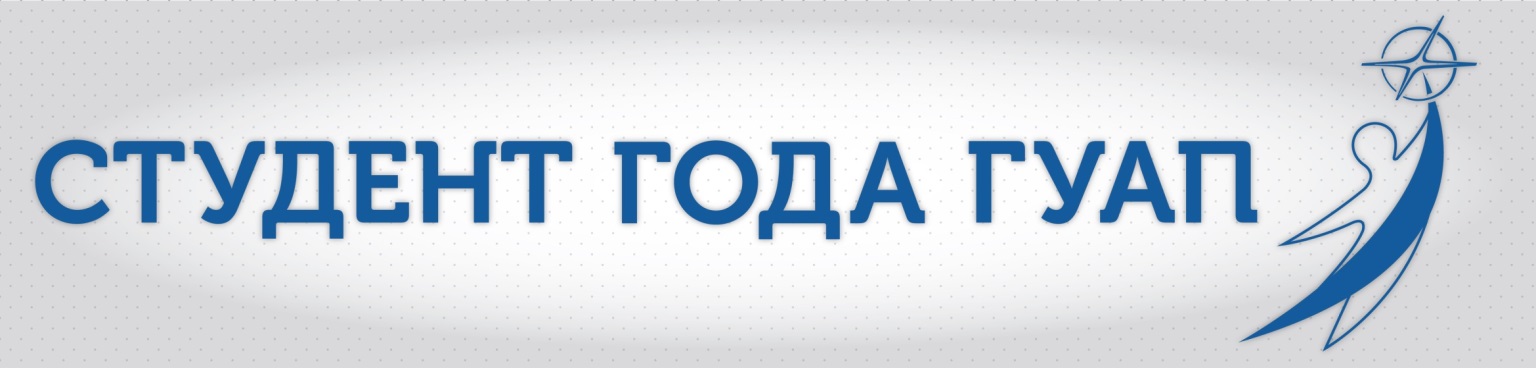 НОМИНАЦИИ КОНКУРСА- лучший в научном и техническом творчестве;- лучший в студенческом спорте;- лучший в патриотической работе студентов;-лучший в организации межнационального и международного сотрудничества студентов;- лучший в организации студенческой деятельности волонтерского движения;- лучшая студенческая творческая личность;- лучший организатор программ студенческого творчества и досуга;- студенческий социальный проект года.Требования к участникам и конкурсной документации:Участники Конкурса - студенты очной формы обучения ГУАП.Заявки должны быть поданы лично студентом ГУАП.Один студент может принимать участие не более чем по пяти номинациям Конкурса. Победителем может быть признан только в одной номинации.Количество заявок на Конкурс от института или факультета ГУАП не ограничено.Порядок подачи заявок на участие в Конкурсе:Заявки для участия в Конкурсе подаются в электронном и печатном видеЗаявки принимаются в рабочие дни (понедельник – пятница) с 10.00 до 18.00 по адресу: Санкт-Петербург, ул. Большая Морская, 67, пом.11-06.Прием заявок осуществляется с 1 марта по 5 мая 2016 годаК заявке прилагаются документы:Анкета участника конкурса по форме, содержащейся в Приложении 1Презентация достижений участника конкурса в течение прошедшего учебного года в сфере, соответствующей номинации конкурса, в электронном виде (с использованием для презентаций в форме видеоролика файлов в формате *.avi и для презентаций в форме слайдов файлов в формате *.pps);Ксерокопия зачетной книжки.Справки осуществляютсяПо телефону: 314-37-08По эл. почта: student_konkurs@guap.ru